Lungo il cammino

son caduta, mi sono rialzata, ho vinto
una, mille volte
son caduta, mi sono rialzata, ho vinto

Grazie Vita
grazie miei tesori immensi 
del cuore

Grazie infinità dei cieli
grazie fruscio del vento
grazie Dio.
Mamma coraggio

Ho ascoltato il dolore
impotente dai tuoi occhi

ho raccolto a piene mani 
richieste di parole
impotente dinanzi al tuo dolore

ho pianto le tue lacrime
ho sorriso la tua gioia
ho implorato per te giorni migliori

sulla tua strada 
ho camminato
credendo di indicarti la via

tu, forte del tuo dolore
forte della tua forza
insegnasti a me il percorso

della speranza
del coraggio
della vita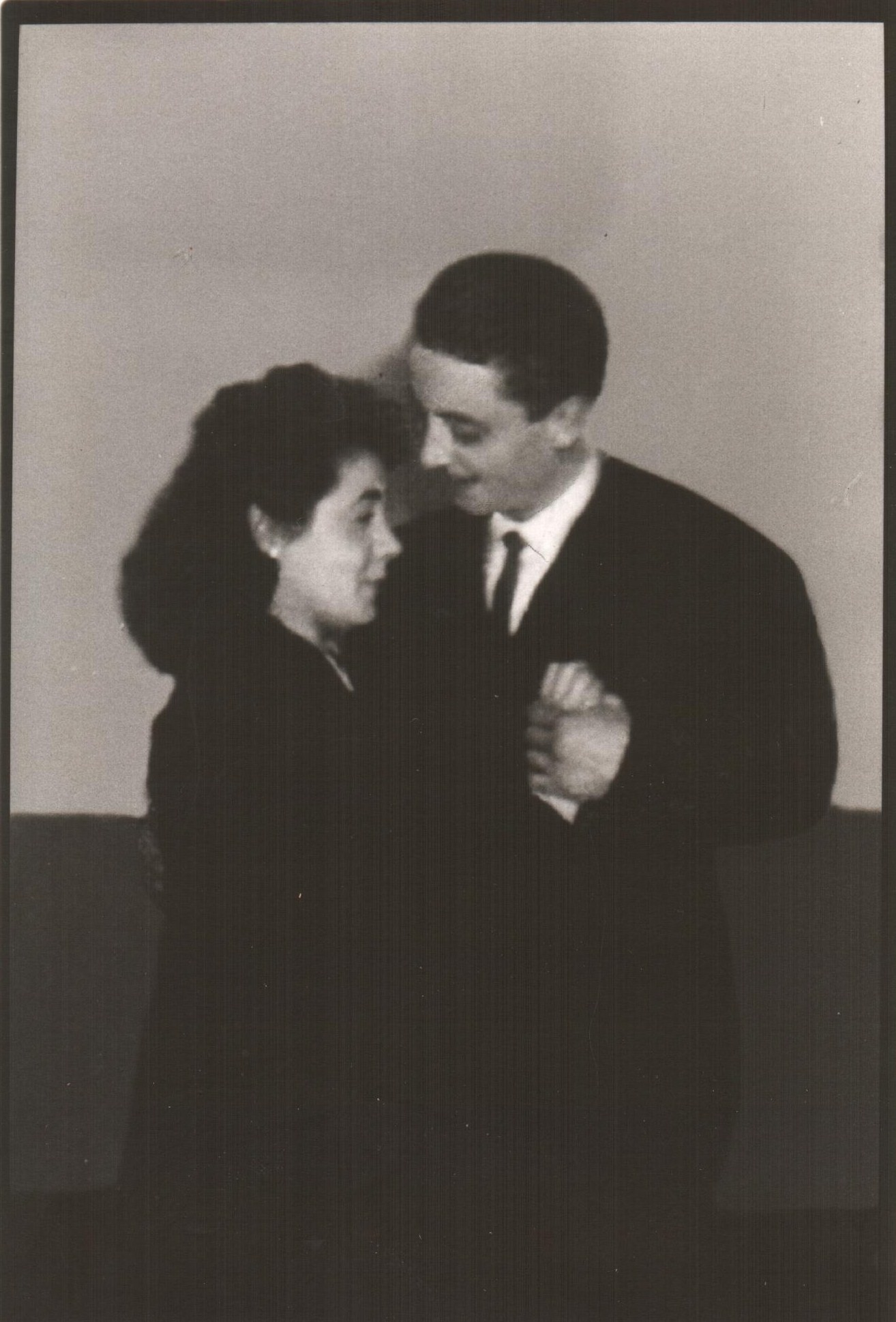 